Britain and Europe: 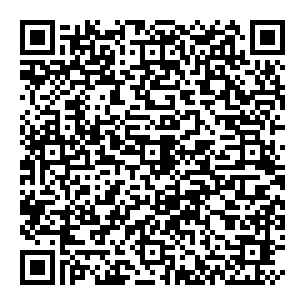 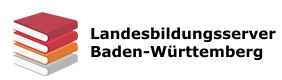 Part 2: SolutionsUse the QR code to watch the video.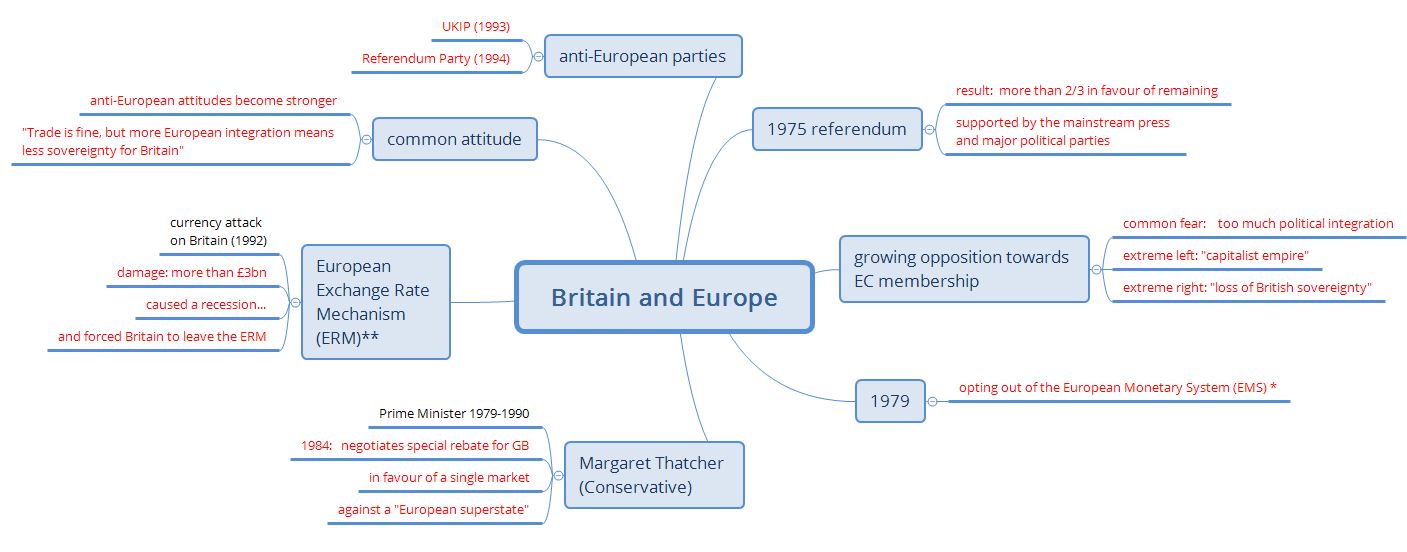 